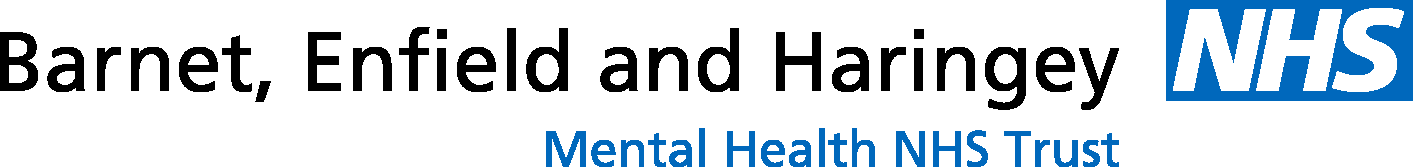 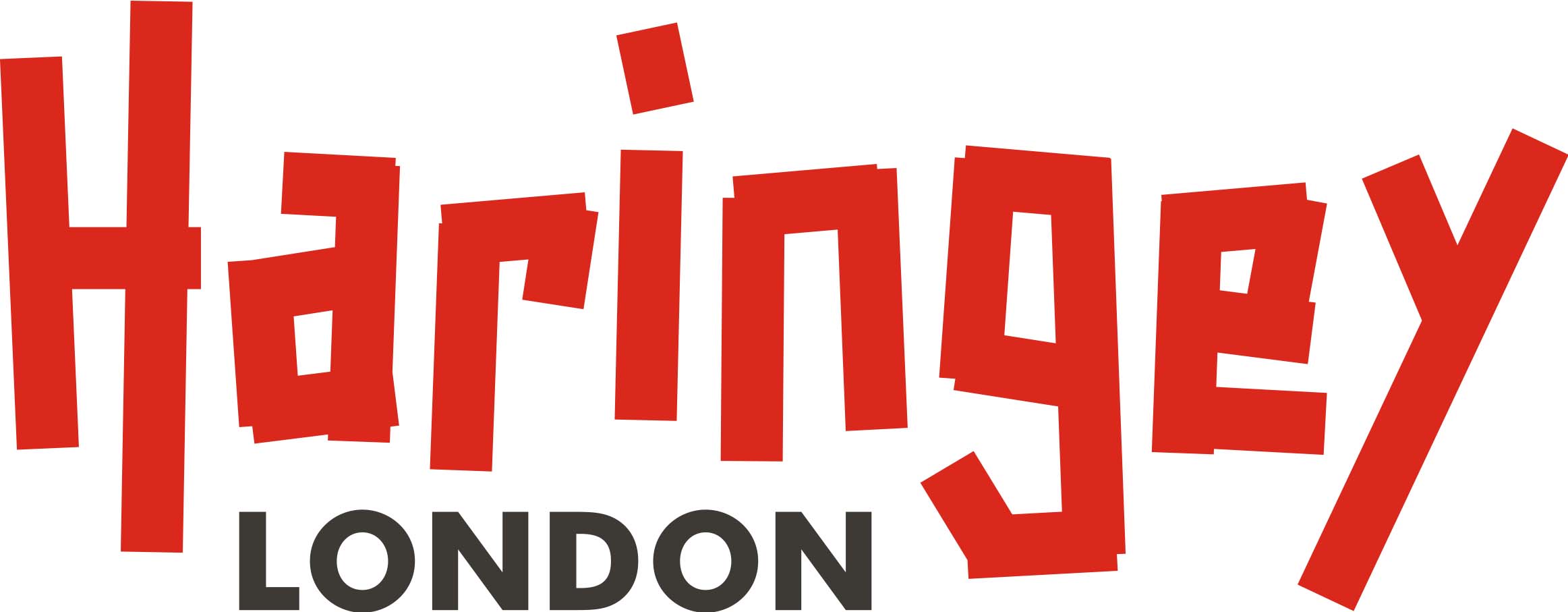 This pro-forma is a practice tool to aid the decision making of an AMHP whilst involved in the making of a;COMMUNITY TREATMENT ORDER (CTO1), REVOCATION (CT05) or EXTENSION (CT07) .Signature   ____ Date COPIES TO BE PROVIDED TO; AMHP Manager, Mental Health Act Office, Patient file/uploaded onto RIO/Mosaic AMHP AssessorDateName of Responsible Clinician (RC)Name and Contact Details of PatientDate of most recent S3 or S37 application/ detentionName/address of identified Nearest Relative Proposed/ Current CTO conditions under S17B(2) (other than mandatory conditions) When making the order note any conditions RC was requesting where you did not agreeDetails of Interview with Patient (Date Time)Details of Interview with others/ Info provided by others as necessary (i.e. RC/ other professionals/IMHA/IMCA carer/family/friends etc)Any other supporting information (including details of wider social factors, cultural background, impact on patients family, employment issues)Outcome and reasons for decision making re; APPROPRIATENESS of the order, extension or revocation. Is the criteria met , are the conditions necessary and appropriate .